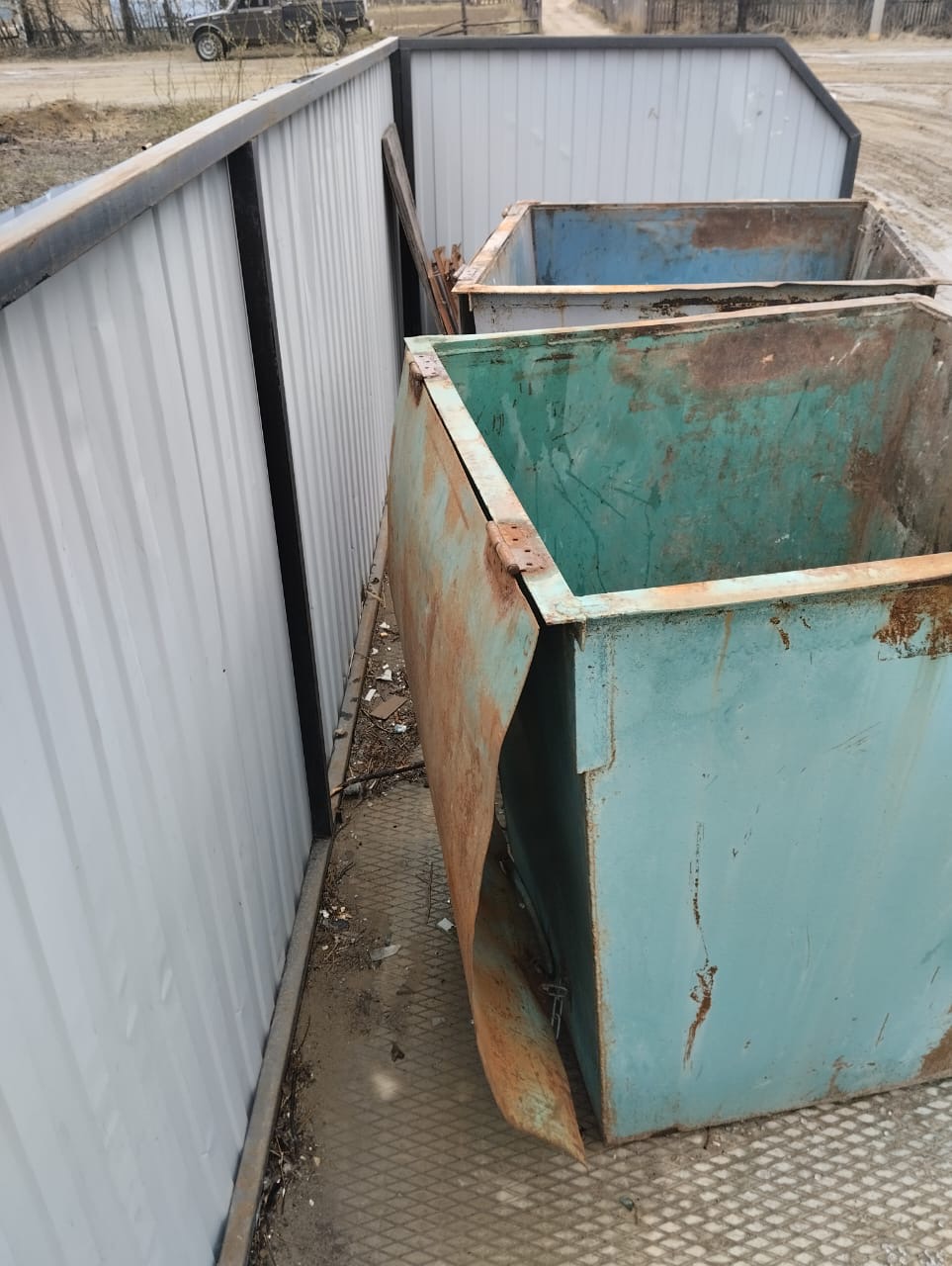 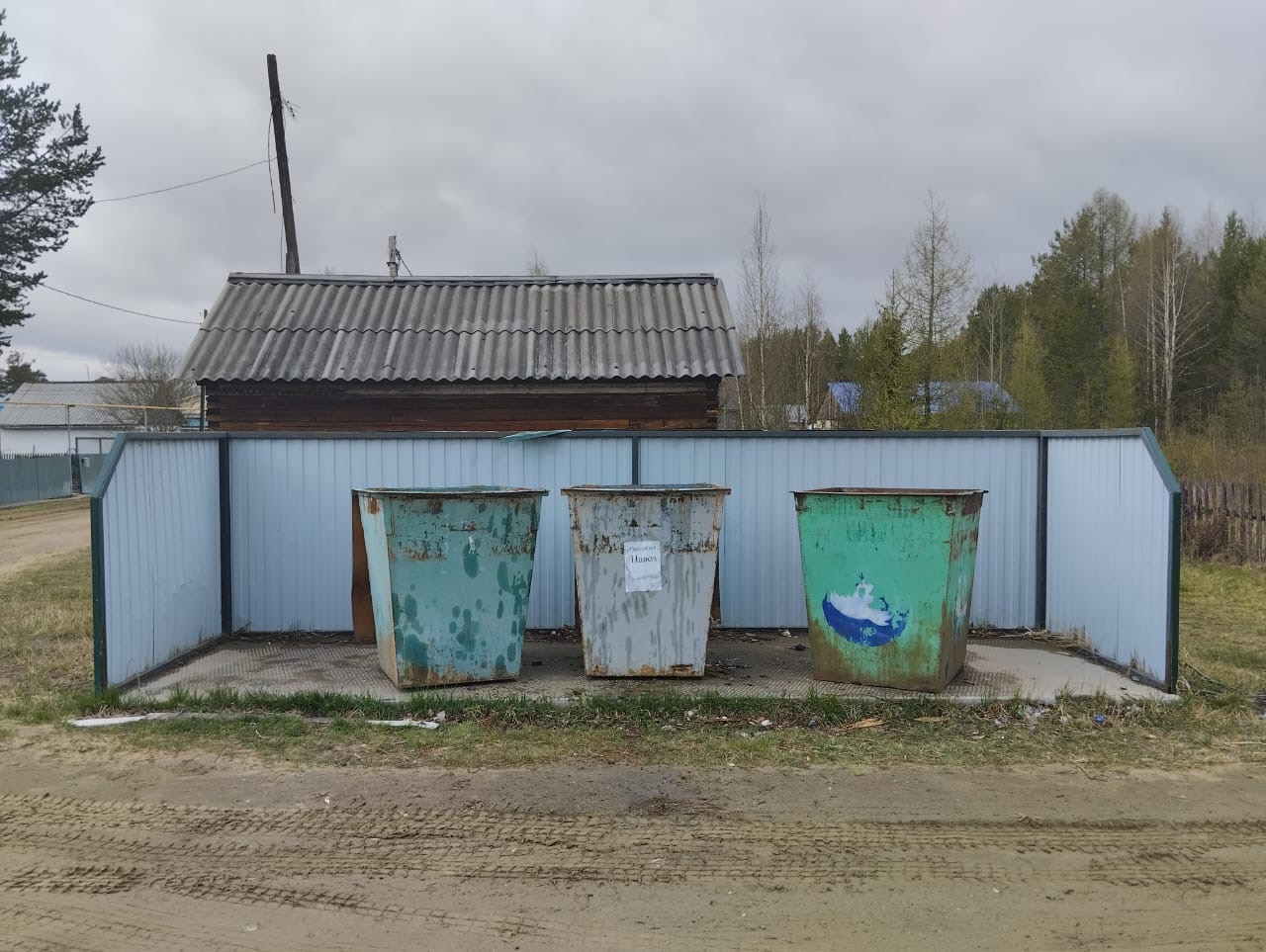 с.п. Алябьевский  ул. Западная, д.6с.п. Алябьевский , ул. Лесная, д.3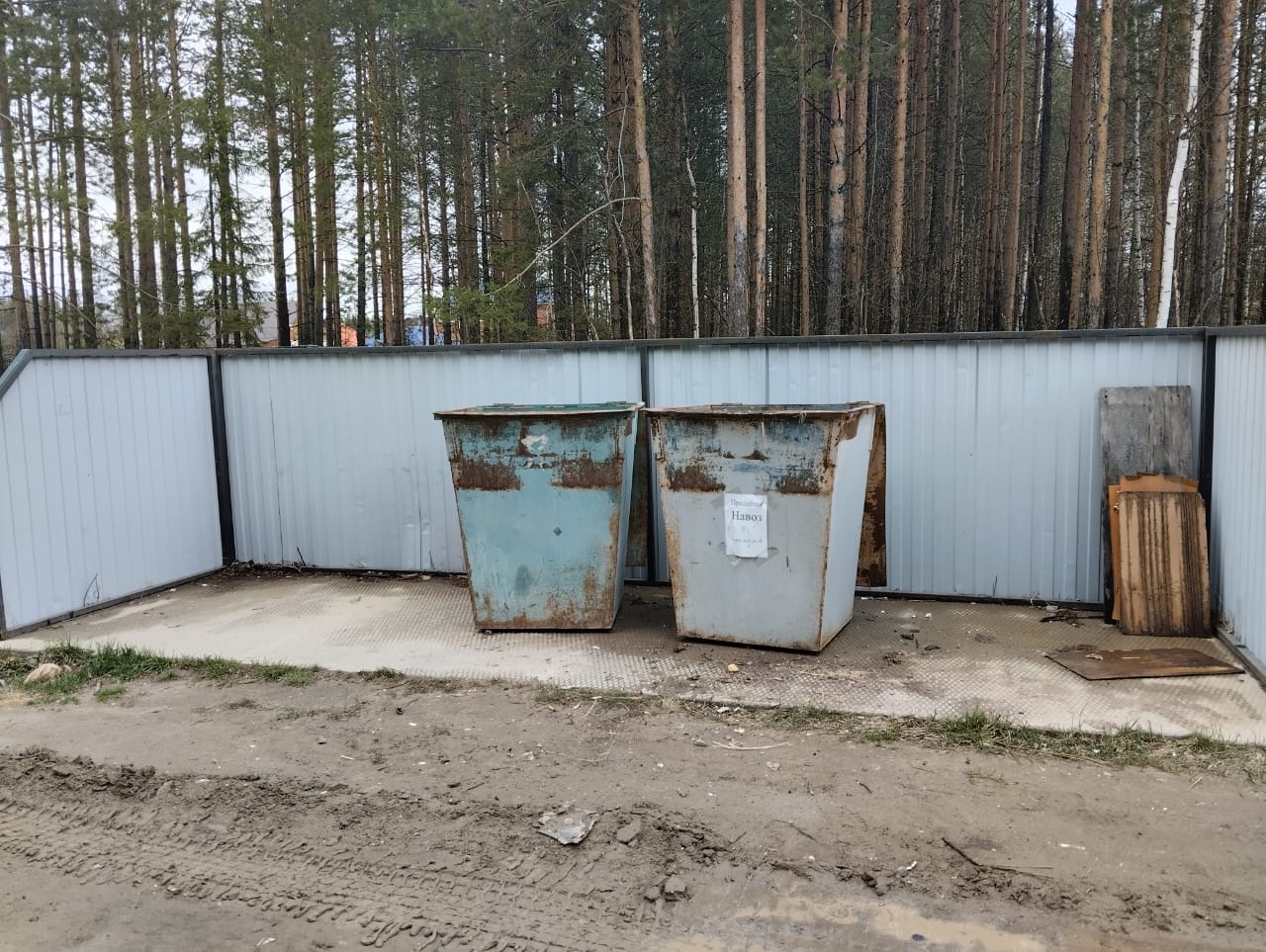 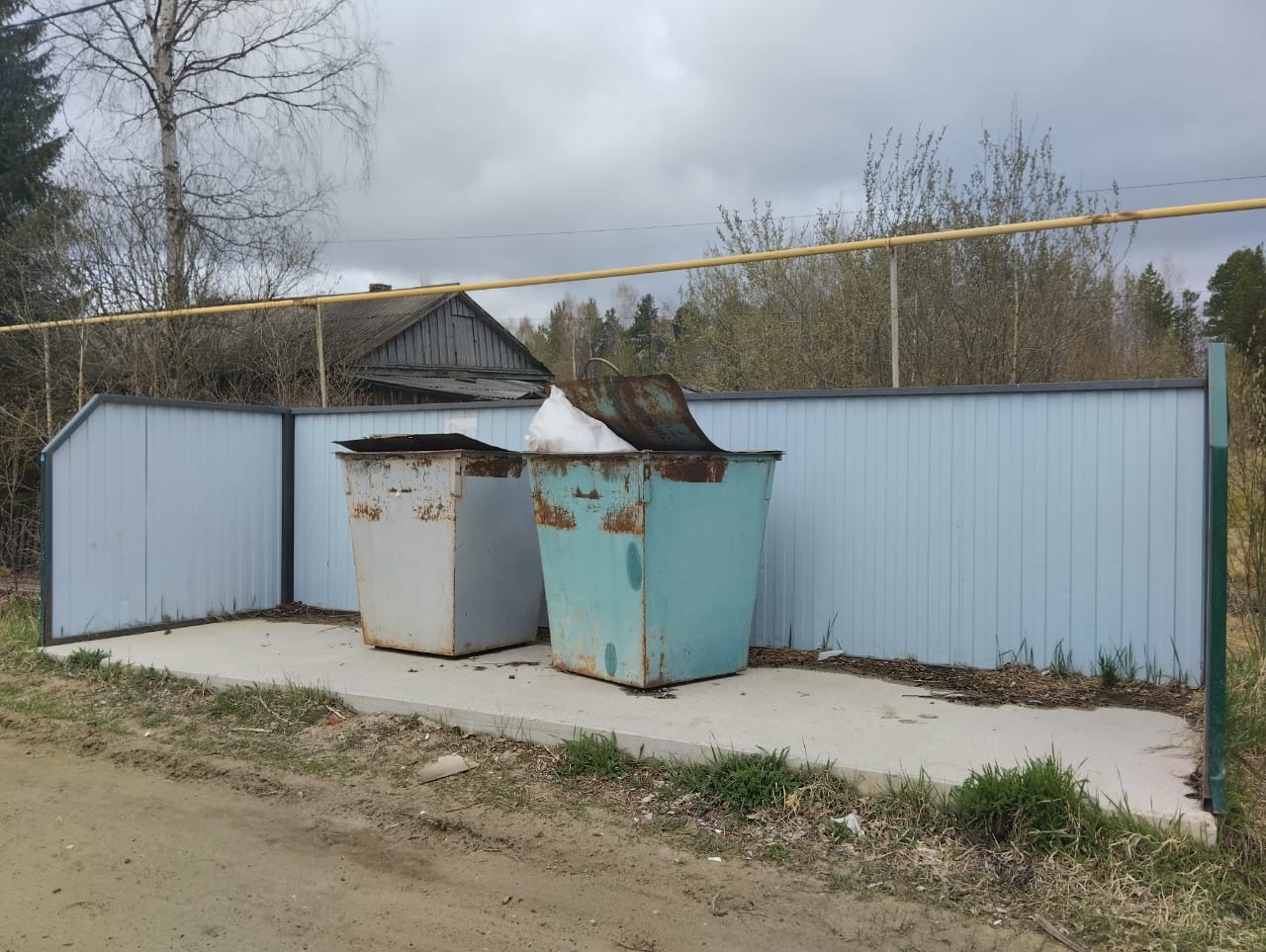 с.п. Алябьевский ул. Северная,  д.22                                                                                с.п. Алябьевский ул. Зеленая, д.5с.п. Алябьевский ул. Северная,  д.22                                                                                с.п. Алябьевский ул. Зеленая, д.5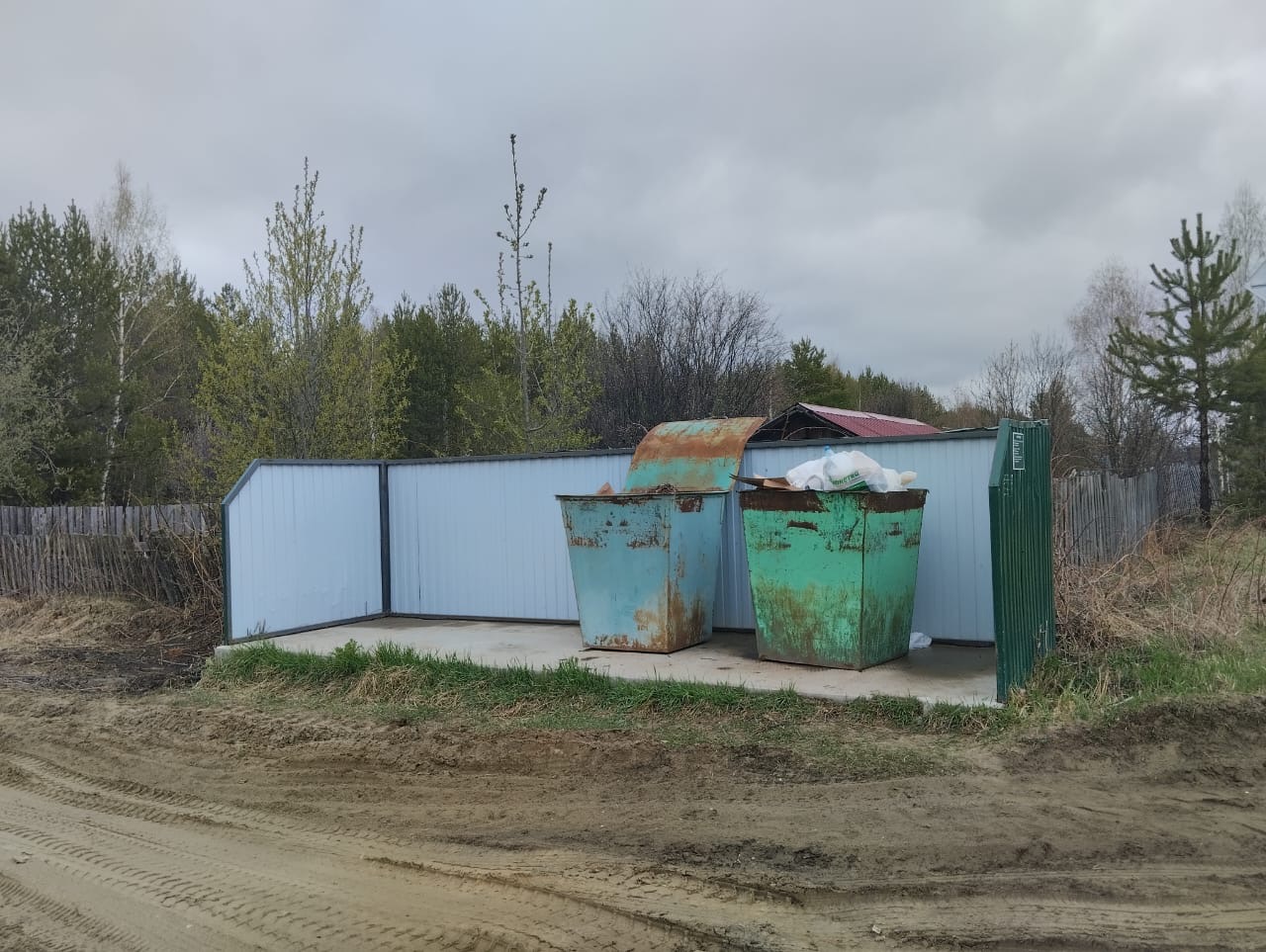 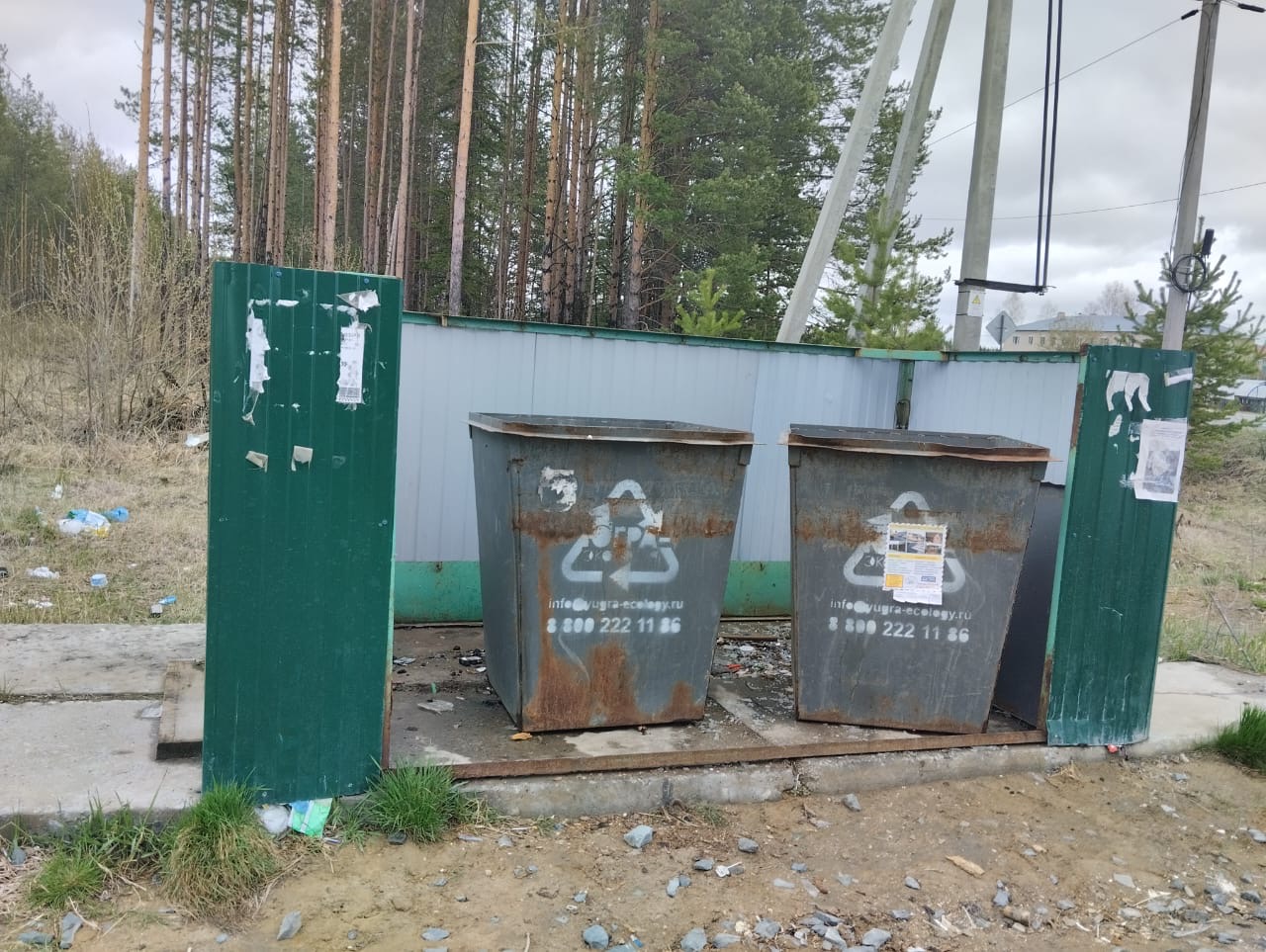 с.п. Алябьевский ул. Гагарина, д.12с.п. Алябьевский ул. Комсомольская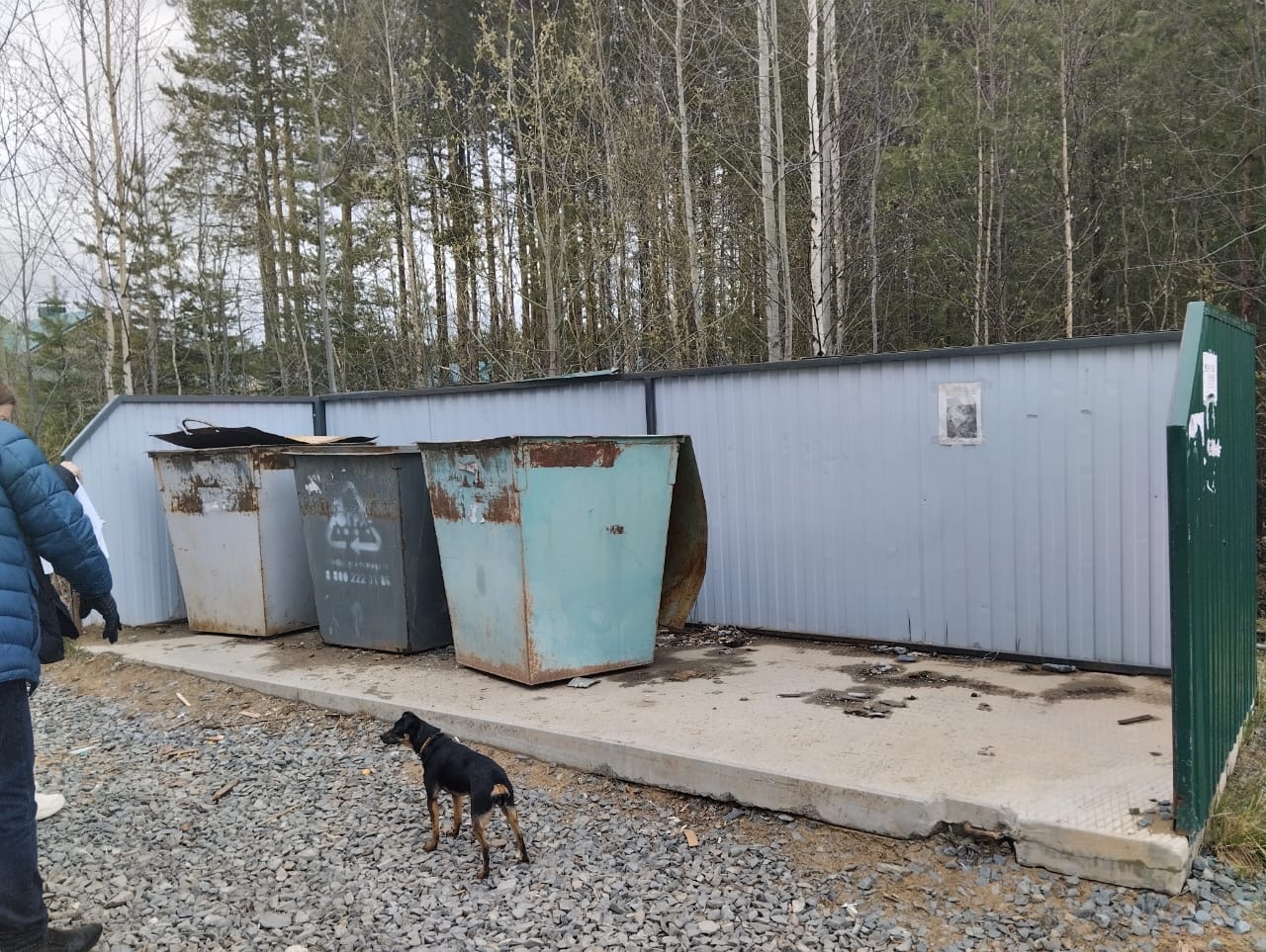 с.п. Алябьевский ул. Спортивная